Об обеспечении поэтапного повышения уровня средней заработной платы работников МКУК «Ляпинский КДЦ»В соответствии с Указом Президента Российской Федерации от 07 мая 2012 года № 597 «О мероприятиях по реализации государственной социальной политики», в рамках соглашения от 21 февраля 2017 года № 357                                    «О предоставлении в 2017 году из краевого бюджета субсидии бюджету Ляпинского сельского поселения Новокубанского района в рамках реализации государственной программы Краснодарского края «Развитие культуры», в целях реализации муниципальной программы муниципального образования Новокубанский район «Развитие культуры» (мероприятие «Поэтапное повышение уровня средней заработной платы работников муниципальных учреждений до средней заработной платы по Краснодарскому краю работникам муниципальных учреждений культуры»), утвержденной постановлением администрации муниципального образования Новокубанский район                                  от 21 ноября 2014 года № 115 «Об утверждении муниципальной программы Ляпинского сельского поселения  Новокубанского района «Развитие культуры».          1. Все виды начислений заработной платы  из  бюджета Ляпинского сельского поселения Новокубанского района  за  период с мая по декабрь 2017 года производить муниципальному казенному учреждению культуры «Ляпинский КДЦ» за счет средств бюджета Ляпинского сельского поселения Новокубанского района по коду бюджетной классификации:2. Все виды начислений заработной платы из бюджета Ляпинского сельского поселения Новокубанского района  за период с  мая по декабрь 2017 года производить муниципальному казенному учреждению культуры «Ляпинский КДЦ» за счет средств бюджета Ляпинского сельского поселения Новокубанского района по коду бюджетной классификации:коду субсидии: 3. Контроль за исполнением настоящего распоряжения возложить на главного специалиста, главного бухгалтера администрации Ляпинского сельского поселения Новокубанского района Отто А.А.4. Распоряжение вступает в силу со дня его подписания.Глава Ляпинского сельского поселения Новокубанского района		                                                С.Ю. Бражников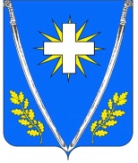 992080107100S0120111992080107100S012011907100S0120